Pedagogická fakulta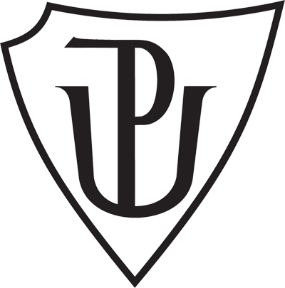 Univerzita Palackého v OlomouciDidaktika mateřského jazyka BKČJ/UDBQDidaktická pomůckaAutor: Jana Habartová				            Obor: Učitelství pro 1. stupeň ZŠ                   Jméno vyučujícího: Mgr. Veronika Krejčí			Datum: 2. 12. 2019Název: Domečky párových souhlásekUčivo: párové souhláskyRočník: 3.Popis: Každý žák dostane dva rozstříhané domečky s kartičkami vždy na spodobu znělosti dvou souhlásek (např. b/p, s/z,...). Úkolem žáka je správně doplnit kartičky se slovy kolem domečku podle toho, jaká souhláska tam chybí. Protože máme 7 párových souhlásek, ve třídě budou přibližně 3 – 4 žáci, kteří budou mít stejné domečky s kartičkami. Úkol si následně společně zkontrolujeme.Další aktivity:Hra  „plácačka“ – rozdělíme žáky do dvou zástupů. Žáci si stoupnou do uliček za sebe mezi lavice. Na tabuli si nalepíme domečky párových souhlásek (š, ž, s, z, ch, h, f, v, ď, ť, d, t, b, p).První hráč přistoupí k tabuli, v ruce drží plácačku na mouchy. Učitel začne říkat různá slova na tyto souhlásky. Bod získá ten hráč, který první "plácne" správnou souhlásku, které je ve slově obsažená.